      Технический райдер группы Vanilla Sunrise

Бэк лайн (сцена):Рабочее место вокалистки:- вокальный микрофон Shure Beta 58, либо аналогичный. Радио (предпочтительно) или шнуровой- акустический монитор (колонка) один или пара, достаточной мощности в условиях сцены- пюпитр (желательно)Рабочее место гитариста:- гитарный комбо от 60Вт (по возможности ставить на возвышение)- инструментальный микрофон Sure SM 57, либо аналогичный - для комбо, на стойке "журавль.- акустический монитор (желательно)- гитарная стойка (желательно)- удлиннитель с розеткой 220в ! При отсутствии комбо гитарист подключается в линию через ди-бокс или микшерный пульт. В этом случае наличие монитора обязательно.Рабочее место бас-гитарсита:- Басовый комбо от 100Вт. Сигнал снимается с линейного выхода усилителя, через ди бокс либо напрямую. ! При остутствии комбо басист подключается в линию- вокальный микрофон на стойке "журавль"- акустический монитор (желательно)- подставка либо клавишная стойка с возможностью поставить ноутбук и небольшой микшер- шнур для подключения ноутбука через ди бокс либо напрямую- стойка для бас гитары (желательно)Рабочее место клавишника:- Клавишная стойка- шнур для подключения клавиш: джек или стереопара- Монитор (желательно)- Вокальный микрофон класса Shure SM 58 на стойкеРабочее место барабанщика:- ударная установка в исправном состоянии, подзвученная микрофонами в зависимости от технической возможности (согласовывается с группой). - стойки для тарелок 2-3 шт, стул! При отсутствии установки привозим свою электронную или акустическую (согласовывается с группой). - акустический монитор или пара необходимой мощности, либо возможность подключения наушников- подиум для уд.установки (желательно)- вокальный микрофон на стойке 




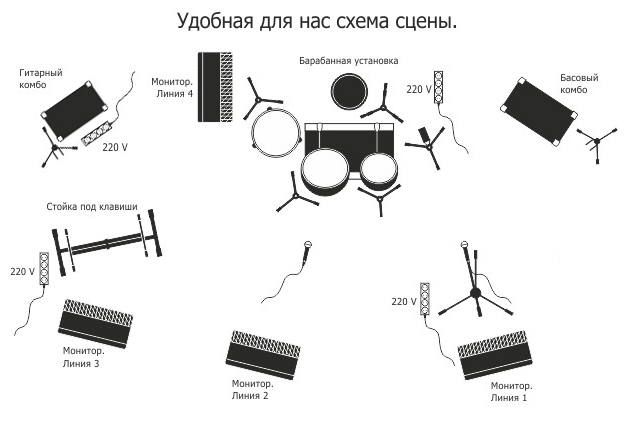 !!! при невозможности удовлетворить какие-либо из пунктов, обговорить с группой детали. Мы имеем полностью свой бэк лайн и можем необходимое или недостающее привезти с собой.
Фронт лайн (зрители)- трех полосные современные акустические системы известных брендов, в исправном состоянии, мощностью необходимой для нормальной озвучки в условиях площадки (в среднем из расчета 7-10Вт на человека).- микшерный пульт от 12ти каналов с обработкой. Иное обговаривается с группой- наличие рековых приборов (компрессоры, гейт,холл-дилей и т.п.) приветствуется- необходимо нахождение на площадке звукорежиссера либо тех работника (ответственное лицо) от принимающей стороны, в трезвом адекватном состоянии на весь период саундчека и выступления группыСвет- сцена должна быть оснащена современными световыми приборами

- наличие дым машины желательноВремя саундчека обговаривается с представителем группы.